OLOL XC Summer Running Log 20XX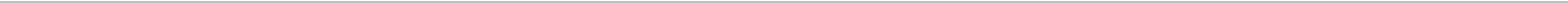 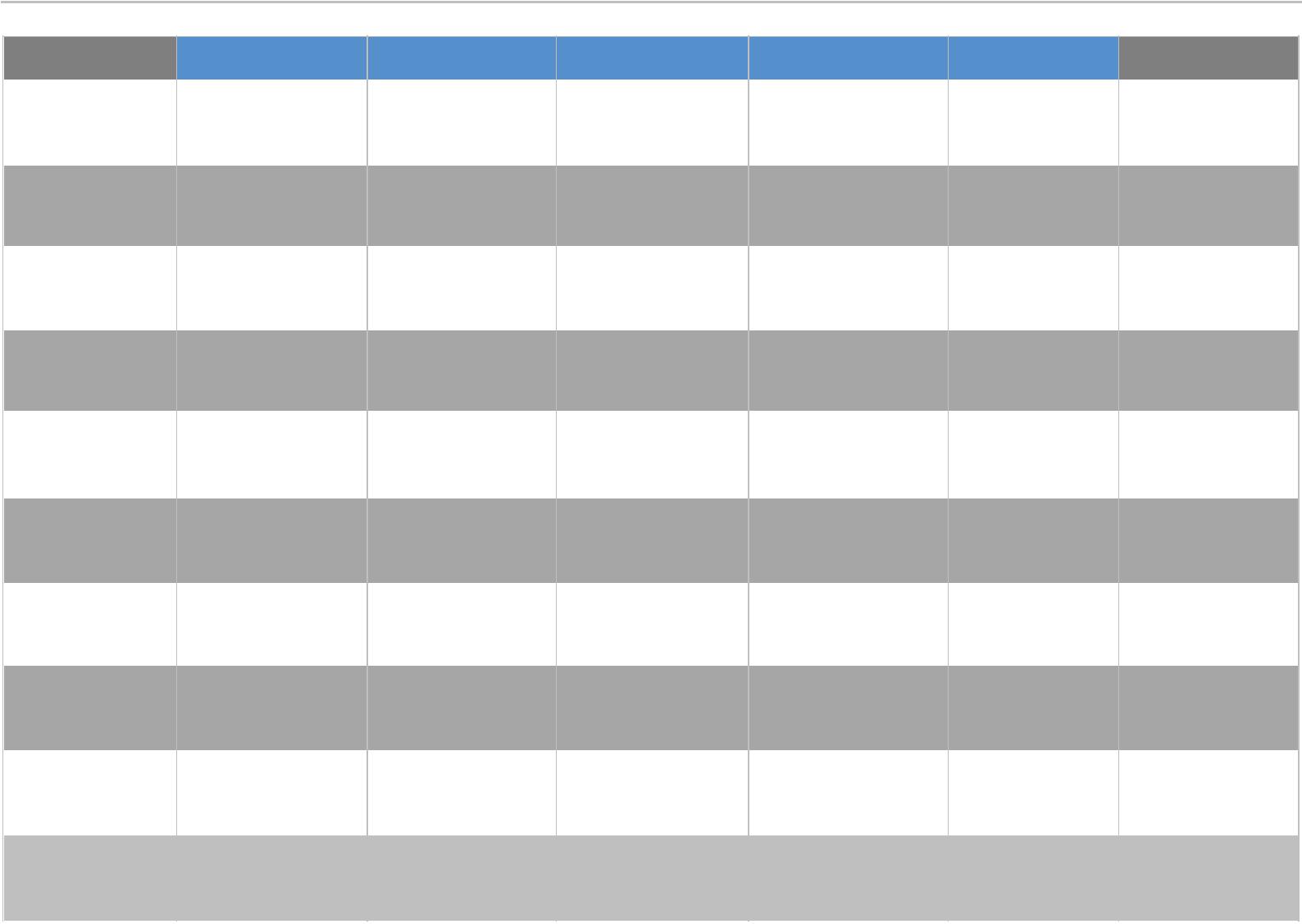 SunMonTuesWedThursThursThursFriSatJune 12234556778899101112121314141515161617181919202121222223232425262627282829293030July 12334556677891010111212131314141516171718191920202121222324242526262727282829303131Mileage Club MembershipMileage Club MembershipMileage Club MembershipRunner’s Name: _______________________________Runner’s Name: _______________________________Runner’s Name: _______________________________Runner’s Name: _______________________________Runner’s Name: _______________________________Runner’s Name: _______________________________Runner’s Name: _______________________________1st Graders = 10 miles1st Graders = 10 miles2nd Graders = 20 miles2nd Graders = 20 milesI pledge on my honor that I ran a total of ________ summer miles.I pledge on my honor that I ran a total of ________ summer miles.I pledge on my honor that I ran a total of ________ summer miles.I pledge on my honor that I ran a total of ________ summer miles.I pledge on my honor that I ran a total of ________ summer miles.I pledge on my honor that I ran a total of ________ summer miles.I pledge on my honor that I ran a total of ________ summer miles.I pledge on my honor that I ran a total of ________ summer miles.3rd Graders = 30 miles3rd Graders = 30 miles4th Graders = 40 miles4th Graders = 40 milesRunner Signature: _________________________________Runner Signature: _________________________________Runner Signature: _________________________________Runner Signature: _________________________________Runner Signature: _________________________________Runner Signature: _________________________________Runner Signature: _________________________________5th Graders = 50 miles5th Graders = 50 miles6th Graders = 60 miles6th Graders = 60 milesParent Signature: ___________________________________Parent Signature: ___________________________________Parent Signature: ___________________________________Parent Signature: ___________________________________Parent Signature: ___________________________________Parent Signature: ___________________________________Parent Signature: ___________________________________Parent Signature: ___________________________________7th Graders = 70 miles7th Graders = 70 miles8th Graders = 80 miles8th Graders = 80 miles